ΣΥΝΕΡΓΑΣΙΑ ΤΗΣ COSTA NAVARINO ΜΕ ΤΟΝ ΠΑΤΡΙΚ ΜΟΥΡΑΤΟΓΛΟΥ ΓΙΑ ΤΗ ΔΗΜΙΟΥΡΓΙΑ ΤΟΥ ΠΡΩΤΟΥ «MOURATOGLOU TENNIS CENTER» ΣΤΗΝ ΕΥΡΩΠΗΗ Costa Navarino αναδεικνύεται σε κορυφαίο προορισμό τένις διεθνώς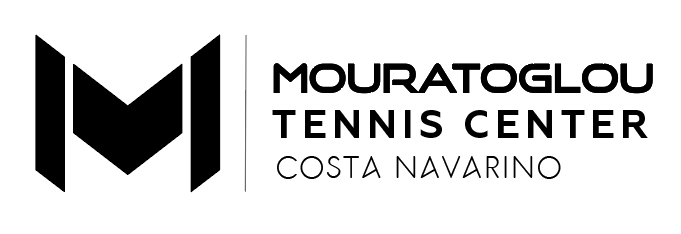 1 Απρίλιου 2021 – Μεσσηνία – Η Costa Navarino, ο διεθνής τουριστικός προορισμός υψηλών προδιαγραφών στη Μεσσηνία, ανακοινώνει τη συνεργασία της με τον διάσημο προπονητή τένις Πάτρικ Μουράτογλου για τη δημιουργία του ‘Mouratoglou Tennis Center’ Costa Navarino. Πρόκειται για την πρώτη ευρωπαϊκή τοποθεσία που θα φιλοξενήσει ένα ‘Mouratoglou Tennis Center’, το οποίο θα λειτουργήσει από φέτος το καλοκαίρι. Η Mouratoglou Academy γιορτάζει φέτος τα 25 χρόνια και είναι η πιο γνωστή ακαδημία τένις στον κόσμο. Ο ιδιοκτήτης και ιδρυτής της, Πάτρικ Μουράτογλου, βοήθησε μερικούς από τους καλύτερους παίκτες τένις στον κόσμο, όπως ο Στέφανος Τσιτσιπάς, η Coco Gauff και ο Grigor Dimitrov, να πετύχουν τους στόχους τους, ενώ σήμερα είναι προπονητής της 23 φορές πρωταθλήτριας Grand Slam Serena Williams.Με 16 υπερσύγχρονα γήπεδα τένις, 12 εκ των οποίων δημιουργήθηκαν τον τελευταίο χρόνο,  η Costa Navarino ενισχύει τη θέση της ανάμεσα στους καλύτερους αθλητικούς προορισμούς παγκοσμίως, προσφέροντας μία κορυφαία εμπειρία στους λάτρεις του τένις, σε συνδυασμό με την αναγνωρισμένη μεθοδολογία της ‘Mouratoglou Academy’. Τα γήπεδα καλύπτουν και τους 3 τύπους (φυσικό χωμάτινο, σκληρό, φυσικό γρασίδι) και είναι εφάμιλλα των γηπέδων όπου διεξάγονται τα τουρνουά Grand Slam.  Στις εγκαταστάσεις του ‘Mouratoglou Tennis Center’ Costa Navarino, σε ένα μοναδικό φυσικό τοπίο με θέα στο Ιόνιο Πέλαγος, οι προπονητές θα εφαρμόσουν τη μοναδική μεθοδολογία Mouratoglou και τα ειδικά διαμορφωμένα προγράμματα που βρίσκονται πίσω από την παγκόσμια επιτυχία της Mouratoglou Academy. Σύμφωνα με τη φιλοσοφία της Ακαδημίας, για κάθε παίκτη ή ομάδα, θα δημιουργείται ένα εξατομικευμένο πρόγραμμα προσαρμοσμένο στις ανάγκες τους. Το νέο κέντρο τένις θα προσφέρει ένα μεγάλο εύρος προγραμμάτων που περιλαμβάνει ατομικά και ομαδικά μαθήματα, προγράμματα για ενήλικες και παιδιά - ‘tennis camp’, αθλητικές διοργανώσεις και δημοφιλή προγράμματα που φέρουν την υπογραφή της Mouratoglou Academy. Η συνεργασία με την Costa Navarino έρχεται να υλοποιήσει τον κοινό στόχο ανάπτυξης ενός κορυφαίου αθλητικού προορισμού για τένις, ο οποίος θα προσφέρει υψηλού επιπέδου εμπειρία τόσο για ερασιτέχνες όσο και για επαγγελματίες παίκτες, συμπεριλαμβανομένων κορυφαίων αθλητών διεθνώς.Επανασύνδεση με τις ελληνικές ρίζεςΜε Έλληνα πατέρα, ο Πάτρικ Μουράτογλου ήθελε να αποκτήσει παρουσία στη χώρα καταγωγής του. Όπως αναφέρει: «Νιώθω βαθιά πατριώτης. Είμαι μισός Γάλλος και μισός Έλληνας και στην παιδική μου ηλικία περνούσα πολλούς μήνες στην Ελλάδα κάθε χρόνο. Νιώθω άμεσα συνδεδεμένος με τη χώρα». Δίνοντας έμφαση στη σημασία αυτής της συνεργασίας, προσθέτει: «Η Costa Navarino είναι ένας εξαιρετικός τουριστικός προορισμός, αλλά κι ένας τόπος για να ζεις. Προσελκύει ανθρώπους από όλο τον κόσμο, χάρη στις υποδομές, την τοποθεσία, αλλά και την ποιότητα των υπηρεσιών που προσφέρει. Είμαι ενθουσιασμένος που μου δίνεται η ευκαιρία να δημιουργήσω μία εμπειρία τένις υψηλού επιπέδου σε αυτόν τον απίστευτο τόπο».Costa Navarino: ο ιδανικός προορισμός για τη διεθνή κοινότητα τένιςΗ Costa Navarino αποτελεί μια από τις μεγαλύτερες τουριστικές επενδύσεις στη Μεσόγειο κι αναπτύσσεται με σεβασμό στο περιβάλλον, τις παραδόσεις και την τοπική κοινωνία.Ο Στέφανος Θεοδωρίδης, Διευθύνων Σύμβουλος της ΤΕΜΕΣ Α.Ε., δήλωσε σχετικά: «Είμαστε ενθουσιασμένοι που επεκτείνουμε τις αθλητικές μας εγκαταστάσεις και συνεργαζόμαστε με τους καλύτερους στον κόσμο του τένις, φέρνοντας την κορυφαία Mouratoglou Academy στην Ελλάδα. Η Costa Navarino είναι γνωστή για την παροχή ποιοτικών υπηρεσιών και αυθεντικών εμπειριών που προσελκύουν ανθρώπους από όλο τον κόσμο, κάθε εποχή του χρόνου. Πιστεύουμε ότι η συνεργασία αυτή που συνδυάζει υπερσύγχρονα γήπεδα τένις με υψηλού επιπέδου υποδομές αναψυχής, δημιουργεί μια μοναδική πρόταση για τη διεθνή κοινότητα τένις».Στέφανος Τσιτσιπάς: «ανυπομονώ να επισκεφθώ τις νέες εγκαταστάσεις»Ο Στέφανος Τσιτσιπάς (Νο. 5 στην παγκόσμια κατάταξη), ο οποίος έχει μέντορα τον Πάτρικ Μουράτογλου, σημείωσε σχετικά: «Ως Έλληνας, χάρηκα ιδιαίτερα που έμαθα από τον Πάτρικ για τη δημιουργία του Κέντρου. Και οι δύο διατηρούμε μια βαθιά σύνδεση με την Ελλάδα, και δεν έχω καμία αμφιβολία ότι αυτό το νέο εγχείρημα θα έχει την ίδια επιτυχία με την Ακαδημία στη Γαλλία, στην οποία προπονούμαι από τότε που ήμουν 16 ετών. Ελπίζω αυτή η κίνηση να ενθαρρύνει την περαιτέρω ανάπτυξη του τένις στην Ελλάδα και ανυπομονώ να επισκεφθώ το νέο Κέντρο». Στοιχεία για το ‘Mouratoglou Tennis Center’ Costa NavarinoΚαλύπτει έκταση 19 στρεμμάτων, με θέα στη θάλασσα12 νέα φωτισμένα γήπεδα, 3 τύπων: φυσικό χωμάτινο Terre Davis (αντίστοιχο των γηπέδων του τουρνουά Roland Garros), σκληρό Cushion (αντίστοιχο των γηπέδων των τουρνουά Αμερικανικού και Αυστραλιανού Open) και με φυσικό γρασίδι (αντίστοιχο των γηπέδων του τουρνουά Wimbledon)Δυνατότητα εξυπηρέτησης άνω των 600 επισκεπτών4 επιπλέον χωμάτινα γήπεδα τένις Περαιτέρω γήπεδα και εγκαταστάσεις: 3 γήπεδα badminton, 1 γήπεδο squash, 1 γήπεδο padelΓια περισσότερες πληροφορίες: https://www.costanavarino.com/mouratoglou-tennis-center-2/Σύνδεσμος για φωτογραφίες εδώ και βίντεο εδώ --------Πληροφορίες για τους συντάκτες: MOURATOGLOU ACADEMYΑνάμεσα στη Νίκαια και τις Κάννες, στην καρδιά της Γαλλικής Ριβιέρας, η Mouratoglou Academy είναι ένα κορυφαίο συγκρότημα που εκτείνεται σε 12 εκτάρια μοναδικών υποδομών. Στηριζόμενη στη μεθοδολογία του Πάτρικ Μουράτογλου, θεωρείται πλέον ευρέως ένα από τα καλύτερα εκπαιδευτικά κέντρα στον κόσμο. Οι καλύτεροι επαγγελματίες παίκτες τένις (όπως η Serena Williams και ο Στέφανος Τσιτσιπάς) έχουν την Ακαδημία ως βάση για να τελειοποιήσουν τα παιχνίδια τους και να προετοιμαστούν για τα τουρνουά.Η αποστολή της Mouratoglou Academy είναι να καθοδηγεί νέους παίκτες καθώς και επαγγελματίες ώστε να αξιοποιήσουν στο έπακρο τις δυνατότητές τους. Κάθε χρόνο, η Ακαδημία είναι χώρος εκπαίδευσης για 4.000 κατασκηνωτές και 200 μαθητές-αθλητές που εξασκούνται καθημερινά για να εκπληρώσουν τα όνειρά τους.Από την ίδρυσή της το 1996, η Mouratoglou Academy έχει διαμορφώσει μερικά από τα πιο υποσχόμενα ταλέντα στον κόσμο, όπως ο Μάρκος Παγδατής, ο Grigor Dimitrov και πιο πρόσφατα ο Στέφανος Τσιτσιπάς, ο Alexei Popyrin και η Coco Gauff. COSTA NAVARINO H Costa Navarino είναι ο διεθνής, τουριστικός προορισμός υψηλών προδιαγραφών στην Ελλάδα. Βρίσκεται στη Μεσσηνία, σε ένα από τα πιο μαγευτικά παραθαλάσσια τοπία της Μεσογείου, με 4.500 χρόνια ιστορίας. Στην καρδιά της φιλοσοφίας της Costa Navarino είναι ο σεβασμός για το περιβάλλον, τις παραδόσεις και την τοπική κοινωνία. Στο Navarino Dunes, την πρώτη περιοχή, βρίσκονται δύο 5* ξενοδοχεία , The Romanos, a Luxury Collection Resort και The Westin Resort Costa Navarino, οι ιδιωτικές κατοικίες Navarino Residences και η συλλογή διαμερισμάτων The Residences at The Westin Resort Costa Navarino, το πρώτο signature γήπεδο γκολφ στην Ελλάδα The Dunes Course, το Anazoe Spa, το συνεδριακό κέντρο House of Events, ειδικά σχεδιασμένοι χώροι για παιδιά, καθώς και ένα ευρύ φάσμα χώρων γαστρονομίας, αθλητικών και πολιτιστικών δραστηριοτήτων. Στο Navarino Bay, τη δεύτερη περιοχή, βρίσκεται το signature γήπεδο γκολφ The Bay Course και το υπόσκαφο Bay Clubhouse, ενώ βρίσκεται υπό κατασκευή ένα υπερπολυτελές ξενοδοχείο καθώς και ένα σύγχρονο lifestyle resort στη κοντινή περιοχή Navarino Waterfront. Στην περιοχή Navarino Hills κατασκευάζονται δύο νέα signature γήπεδα γκολφ 18 οπών.  Μπορείτε να κατεβάσετε φωτογραφικό υλικό μέσω του website www.costanavarino.com και του συνδέσμου στην ενότητα Press, χρησιμοποιώντας τον κωδικό Νestor.   Στοιχεία επικοινωνίαςΤΕΜΕΣ Α.Ε. – Costa NavarinoΒάλια Βανέζη, Senior Communications ManagerEmail: vvanezi@temes.gr Τηλ: 6980 017311Μαρία ΚαραπαντελήCommunications Manager			 Email: mkarapandeli@temes.gr  Τηλ.: 6944 895518